Publicado en Madrid el 24/05/2023 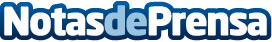 Samplia y 3INA crean un make-up station en plena Gran VíaCallao se ha convertido en estos días en el epicentro de la belleza urbana más vanguardista de Madrid. ¿El motivo? Una "make-up station" de 3INA que ha inundado de energía y color el espacio de Samplia X en la Gran Vía. Una colaboración cargada de creatividad y compromiso socialDatos de contacto:Rafael Vázquez Departamento de comunicación 658808784Nota de prensa publicada en: https://www.notasdeprensa.es/samplia-y-3ina-crean-un-make-up-station-en Categorias: Nacional Franquicias Moda Marketing Sociedad Madrid Emprendedores Consumo Belleza http://www.notasdeprensa.es